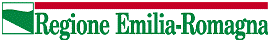 Settore Attività Faunistico-Venatorie e Sviluppo della PescaSTAGIONE VENATORIA _______________DOMANDA PER  CODICI DI ACCESSO
PER  QUINDICI GIORNATE
DI CACCIA IN MOBILITÀ ALLA FAUNA MIGRATORIAATTENZIONE!   SOLO PER CACCIATORI CHE:- NON NE HANNO MAI FATTO RICHIESTA- NON RESIDENTI IN EMILIA-ROMAGNA- ISCRITTI AD ALMENO 1 ATC DI QUALUNQUE REGIONEcompilare TUTTI i campi seguenti:Dichiaro di aver preso visione dell’informativa per il trattamento dei dati personali (contenuta nella pagina seguente) di cui all’art. 13 del Regolamento Europeo n. 679/2016.Data ____________________ Firma ________________________________________Trasmettere il modulo compilato seguendo una delle seguenti modalità:tramite posta elettronica, come allegato, all’indirizzocacciainmobilita@regione.emilia-romagna.itoppure tramite fax al numero 051-4689859I CODICI DI ACCESSO SARANNO POI TRASMESSI AL RICHIEDENTEESCLUSIVAMENTE VIA MAIL DAGLI UFFICI REGIONALI COMPETENTIINFORMATIVAper il trattamento dei dati personali ai sensi dell’art 13 del Regolamento europeo n. 679/2016PremessaAi sensi dell’art. 13 del Regolamento europeo n. 679/2016, la Giunta della Regione Emilia-Romagna, in qualità di “Titolare” del trattamento, è tenuta a fornirle informazioni in merito all’utilizzo dei suoi dati personali.Identità e i dati di contatto del titolare del trattamentoIl Titolare del trattamento dei dati personali di cui alla presente Informativa è la Giunta della Regione Emilia-Romagna, con sede in Bologna, Viale Aldo Moro n. 52, cap 40127Al fine di semplificare le modalità di inoltro e ridurre i tempi per il riscontro si invita a presentare le richieste di cui al paragrafo n. 9, alla Regione Emilia-Romagna, Ufficio per le relazioni con il pubblico (Urp), per iscritto o recandosi direttamente presso lo sportello Urp. L’Urp è aperto dal lunedì al venerdì dalle 9 alle 13 in Viale Aldo Moro 52, 40127 Bologna (Italia): telefono 800-662200, fax 051-527.5360, e-mail urp@regione.emilia-romagna.it. Il Responsabile della protezione dei dati personaliIl Responsabile della protezione dei dati designato dall’Ente è contattabile all’indirizzo mail dpo@regione.emilia-romagna.it o presso la sede della Regione Emilia-Romagna di Viale Aldo Moro n. 30.Responsabili del trattamentoL’Ente può avvalersi di soggetti terzi per l’espletamento di attività e relativi trattamenti di dati personali di cui manteniamo la titolarità. Conformemente a quanto stabilito dalla normativa, tali soggetti assicurano livelli esperienza, capacità e affidabilità tali da garantire il rispetto delle vigenti disposizioni in materia di trattamento, ivi compreso il profilo della sicurezza dei dati.Formalizziamo istruzioni, compiti ed oneri in capo a tali soggetti terzi con la designazione degli stessi a "Responsabili del trattamento". Sottoponiamo tali soggetti a verifiche periodiche al fine di constatare il mantenimento dei livelli di garanzia registrati in occasione dell’affidamento dell’incarico iniziale.  Soggetti autorizzati al trattamentoI Suoi dati personali sono trattati da personale interno del Servizio Attività faunistico - venatorie e pesca e dello staff informatico della Direzione Agricoltura, caccia e pesca della Regione Emilia-Romagna, previamente autorizzati e designati quale incaricati del trattamento, a cui sono impartite idonee istruzioni in ordine a misure, accorgimenti, modus operandi, tutti volti alla concreta tutela dei suoi dati personali.Finalità e base giuridica del trattamentoIl trattamento dei suoi dati personali viene effettuato dalla Giunta della Regione Emilia-Romagna per lo svolgimento di funzioni istituzionali e, pertanto, ai sensi dell’art. 6 comma 1 lett. e) non necessita del suo consenso. I dati personali sono trattati per le seguenti finalità: assegnazione dei codici di accesso per la prenotazione delle 15 giornate di caccia in mobilità alla fauna migratoria.Destinatari dei dati personali“I suoi dati personali non sono oggetto di diffusione, ma di comunicazione e interconnessione tramite i sistemi informativi secondo quanto disposto dall’art.18 del R.R. n.2/2007 e dall’art. 62bis della L.R. 8/1994 tra Regione, Province, Comuni e ATC”.Trasferimento dei dati personali a Paesi extra UEI suoi dati personali non sono trasferiti al di fuori dell’Unione europea.Periodo di conservazioneI suoi dati sono conservati per un periodo non superiore a quello necessario per il perseguimento delle finalità sopra menzionate. A tal fine, anche mediante controlli periodici, viene verificata costantemente la stretta pertinenza, non eccedenza e indispensabilità dei dati rispetto al rapporto, alla prestazione o all'incarico in corso, da instaurare o cessati, anche con riferimento ai dati che Lei fornisce di propria iniziativa. I dati che, anche a seguito delle verifiche, risultano eccedenti o non pertinenti o non indispensabili non sono utilizzati, salvo che per l'eventuale conservazione, a norma di legge, dell'atto o del documento che li contiene.I suoi dirittiNella sua qualità di interessato, Lei ha diritto:di accesso ai dati personali;di ottenere la rettifica o la cancellazione degli stessi o la limitazione del trattamento che lo riguardano;di opporsi al trattamento;di proporre reclamo al Garante per la protezione dei dati personali.Conferimento dei datiIl conferimento dei Suoi dati è facoltativo, ma necessario per le finalità sopra indicate. Il mancato conferimento comporterà l’impossibilità di rilasciare/assegnare i codici/credenziali di accesso al portale regionale per la prenotazione telefonica o via web e al sistema automatico di registrazione per la prenotazione delle 15 giornate di caccia in mobilità alla fauna migratoria.COGNOME E NOMECODICE FISCALEINDIRIZZO (VIA/PIAZZA E N°.)C.A.P.LOCALITÀPROVINCIATELEFONOINDIRIZZO MAILN. LICENZA